WaqasWaqas.373634@2freemail.com 										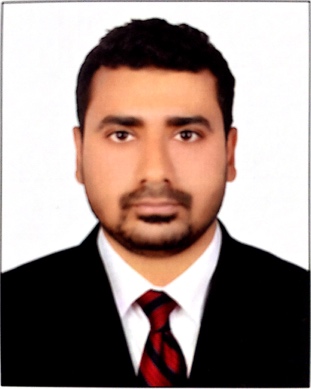 IT ENGINEERTechnical Support Executive having 5 plus years of experience. IT System engineer skills include:ExperienceBeing an IT Engineer my responsibilities are:Providing technical support to employees.Hyper-V virtualizationDNS server managementCoordinating with vendors regarding hardware and software issues.Windows server 2012 active directory management and administration.Setting up and configuring new laptops, desktops and IP phones.Setting up new user and email accounts.Solar winds network monitor.Managing backups using Veeam backupWireless network administrationMicrosoft ofice365Troubleshooting Macintosh usersCCTV camera management.Systems EngineerSystems Engineer having 3.5 years of expertise with extensive experience Installing, configuring, troubleshooting servers and desktop machines.  Systems Engineer skills include:ExperienceBeing a system engineer in DataCheck (PVT) LTD my responsibilities are:Installation and administration of active directory & implementation of polices.Deployed Symantec Antivirus Endpoint protection in our organization securing servers and desktop machines using its endpoint capabilities.Deployed Windows server update services server for updating machines with the latest service packs and patches to overcome OS vulnerabilities.Deployment of rack mounted servers Dell 2950 & IBM 3650.Maintained Software and hardware inventory records. Working on ISA server in DPL environment to manage internet traffic.Managing Mail Daemon e-mail server, managing email accounts, implementing restrictions.Troubleshooting of client connectivity problems.Working with various vendors and consultants for purchasing equipment and other hardware. Structured cabling of Data center.Configuring Visual source safe.Education & TrainingProfessional certificationBackupsTroubleshootingVirtualizationWindows serverNetwork monitoringmacOSemaratech FZ LLC, Dubai, U.A.EIT System Engineer2011 - 2017Installation of Windows Server on IBM & Dell servers. Installation and configuration of windows Client OS.Troubleshooting Windows server errors. Tape Backup & Restoration.Provide support client connectivity issue.Worked on Ubuntu, Fedora, Open Suse,       Red hat Enterprise server.Installation & configuration of hardware of     x-series servers & dell power edge servers.Structured cabling of Data Center.Data Check(PVT) LTD, Karachi, PakistanSystems Engineer2008 – 2011University of Karachi, Karachi, Pakistan  Bachelor of Commerce2009Aligarh Institute of Technology, Karachi, Pakistan  3 Years Diploma in Computer Information Technology2007Higher Secondary Education(Private), Karachi, Pakistan  Intermediate Commerce2004Karachi Cambridge School, Karachi, Pakistan  Secondary School Certificate2001Microsoft Certified IT Professional   Microsoft Windows Server 2008 Enterprise Administrator   2010